ACTIVITÉ : Comment isoler une pièce du bruit ?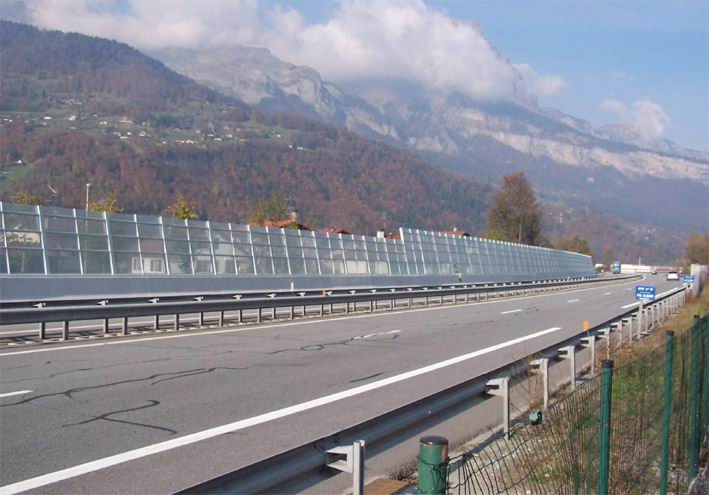 Niveau : seconde professionnelle.Module : CME3PROBLEMATIQUE :Alors qu’il roule sur l’autoroute Monsieur M remarque qu’elle est parfois bordée de murs transparents.Il se demande alors à quoi servent ces murs.Quelle est votre hypothèse ?Mon hypothèse :Hypothèse retenue par le groupe :Vérification :A l’aide du matériel suivant réaliser un protocole permettant de valider votre hypothèse.Un générateur basses fréquences			- Un interrupteurUn multimètre						- Un capteur exao de son/sonomètreUne console Primo					- Différents matériaux d’isolationDes fils de connexions Le protocole proposé devra être accompagné d’un schéma légendé et préciser les manipulations effectuées.Mes observations, ma conclusion :A retenir : 